Additional file 1: Pre/Post Workshop Questionnaire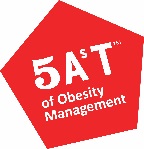 Obesity Management – Pre/Post Workshop AssessmentCompletion of this questionnaire is mandatory for the Doctor-Patient Relationship course. If you consented to participate in the 5AsT study, your responses will be completely de-identified prior to being given to the research team. Date (mm/dd/year): ______________________________________How old are you?20-25 years old26-30 years old31-35 years old36-40 years old40+ years oldWhat gender do you identify as?FemaleMaleOtherHow many years of medical training have you completed (including medical school, residency, and fellowships)?3 years4 years5 years6+ yearsPlease indicate your agreement with the following statements by placing an “X” in the appropriate box. Please rate how comfortable you are doing the following. Please check the one that most applies.Are there any other aspects of obesity management that you are uncomfortable or feel unconfident doing in practice?At this point in your training, would you be confident enough to incorporate obesity management into your medical practice?Do you have any additional comments?Strongly AgreeAgreeNeutralDisagreeStrongly DisagreeI believe that obesity management is an important part of my job as a family physician.☐☐☐☐☐My medical training before this session has adequately prepared me to understand and manage obesity with patients.☐☐☐☐☐I am motivated to learn more about the effective prevention and management of obesity.☐☐☐☐☐Very ComfortableSomewhat ComfortableNeither Comfortable nor UncomfortableSomewhat UncomfortableVery UncomfortableAsking for a patient’s permission to talk about his/her weight.☐☐☐☐☐Assessing a patient’s obesity-related risks and complications.☐☐☐☐☐Assessing a patient’s potential root causes of weight gain.☐☐☐☐☐Advising patients on obesity-related risks and complications. ☐☐☐☐☐Advising patients on available treatment options for obesity.☐☐☐☐☐Advising patients on long-term strategies to manage weight.☐☐☐☐☐Very ComfortableSomewhat ComfortableNeither Comfortable nor UncomfortableSomewhat UncomfortableVery UncomfortableAgreeing with patients on realistic weight-loss expectations.☐☐☐☐☐Agreeing with patients on sustainable behavioural/lifestyle goals.☐☐☐☐☐Agreeing with patients on goals for health outcomes.☐☐☐☐☐Assisting patients in addressing their barriers to proper weight management.☐☐☐☐☐Providing education and resources to encourage patients’ self-management.☐☐☐☐☐Counseling patients on physical activity and weight control.☐☐☐☐☐Counseling patients on appropriate weight gain during pregnancy.☐☐☐☐☐Counseling patients on emotional eating.☐☐☐☐☐Counseling patients on weight-related depression and anxiety.☐☐☐☐☐Counseling patients on iatrogenic causes of weight gain.☐☐☐☐☐Counseling patients who have children with obesity.☐☐☐☐☐Addressing differences that may come up in your consultation due to culture or beliefs.☐☐☐☐☐Addressing weight gain with patients who have multiple co-morbidities.☐☐☐☐☐Discussing weight with patients who have a family history of obesity.☐☐☐☐☐Discussing weight and lifestyle management with patients who are at risk of obesity.☐☐☐☐☐Referring patients with obesity to the appropriate healthcare provider for care (i.e. mental health worker, dietician, exercise specialist, bariatric specialist).☐☐☐☐☐